22 мая 2020 годДистанционное обучение О «А».1 урок Русский язык Тема: Буква ч, ЧРабота в прописи стр.28-29. 2 урок ТехнологияТема: «Березка весной».Рисуем пластилином.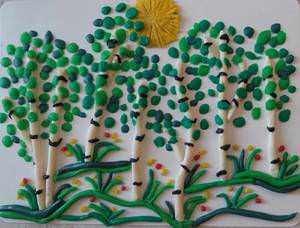 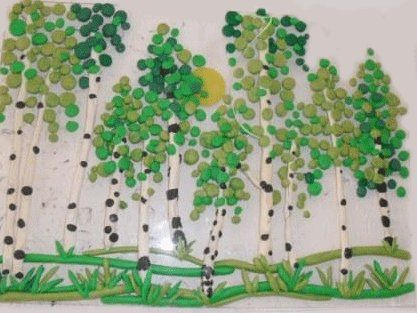 3 урок МатематикаТема: Решение задач.Работа по учебнику стр.115№6, №7 – письменно№5, №8 – устно4 урок Речевое развитиеСкоро лето

Скоро лето, скоро лето!
Мы поедем отдыхать.
Будем плавать, будем бегать,
Отдыхать и загорать!

Каникулы

Как радостно, каникулы!
Весёлая пора!
Кричит: «Ура!» и прыгает
От счастья детвора,
И лето долгожданное
Бежит скорей встречать!
Три месяца, до осени,
Мы будем отдыхать!

Выучить!